TÝDENNÍ PLÁN 2020/2021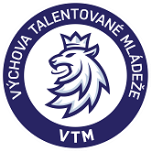 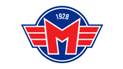 KATEGORIE:SŽBTÝDENNÍ MIKROCYKLUS:PO3TERMÍN:25. - 31.5.2020DENDATUMKDYSUCHÁčasZAMĚŘENÍREGENERACEPO25.5.dopoledne9:00-10:30TestyHraPO25.5.odpoledneÚT26.5.dopoledne8:30-10:00ObratnostOdrazová síla          HraÚT26.5.odpoledneST27.5.dopoledne9:00-10:30Dovednosti CoreHraST27.5.odpoledneČT28.5.dopoledne12:30-14:00SílaKompenzační cvičeníHraČT28.5.odpolednePÁ29.5.dopoledne                         volnoPÁ29.5.odpoledne                         volnoSO30.5.dopolednevolnoNE31.5.odpolednevolno